附件1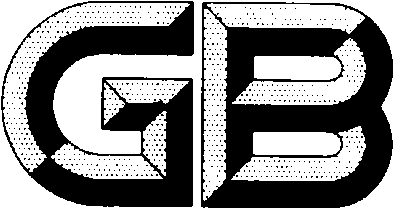 目   次1 范围	32 规范性引用文件	33 术语和定义	34技术要求	34.1阿维菌素（abamectin）	34.2苯菌酮（metrafenone）	44.3苯醚甲环唑（difenoconazole）	44.4吡丙醚（pyriproxyfen）	44.5吡虫啉（imidacloprid）	54.6吡蚜酮（pymetrozine）	54.7吡唑醚菌酯（pyraclostrobin）	54.8丙环唑（propiconazol）	64.9草铵膦（glufosinate-ammonium）	64.10草甘膦（glyphosate）	64.11虫酰肼（tebufenozide）	74.12除虫脲（diflubenzuron）	74.13 哒螨灵（pyridaben）	74.14啶虫脒（acetamiprid）	74.15 啶氧菌酯（picoxystrobin）	84.16毒氟磷（dufulin）	84.17噁唑菌酮（famoxadone）	84.18二氰蒽醌（dithianon）	94.19呋虫胺（dinotefuran）	94.20氟吡菌胺（fluopicolide）	94.21氟吡菌酰胺（clopyralid）	104.22 氟啶虫胺腈（sulfoxaflor）	104.23 氟啶虫酰胺（flonicamid）	104.24氟环唑（epoxiconazole）	114.25氟氯氰菊酯（cyfluthrin）	114.26 氟噻草胺（flufenacet）	114.27 氟唑菌酰胺（fluxapyroxad）	114.28 福美双（thiram）	124.29 高效氯氟氰菊酯（lambda-cyhalothrin）	124.30 咯菌腈（fludioxonil）	124.31 甲氨基阿维菌素苯甲酸盐（emamectin benzoate）	134.32 精异丙甲草胺（s-metolachlor）	134.33 井冈霉素（validamycin）	134.34 喹啉铜（oxine-copper）	144.35联苯肼酯（bifenazate）	144.36 螺虫乙酯（spirotetramat）	144.37 螺螨酯（spirodiclofen）	154.38氯吡嘧磺隆（halosulfuron-methyl）	154.39氯虫苯甲酰胺（chlorantraniliprole）	154.40 咪鲜胺（prochloraz）	154.41醚菊酯（etofenpro）	164.42 醚菌酯（kresoxim-methyl）	164.43 嘧菌酯（azoxystrobin）	164.44 嘧霉胺（pyrimethanil）	174.45扑草净（prometryn）	174.46噻虫胺（clothianidin）	174.47噻虫嗪（thiamethoxam）	184.48噻呋酰胺（thifluzamide）	184.49噻菌铜（thiediazole copper）	184.50噻霉酮（benziothiazolinone）	194.51噻嗪酮（buprofezin）	194.52噻唑磷（fosthiazate）	194.53 噻唑锌（zinc-thiazole）	194.54虱螨脲（lufenuron）	204.55霜霉威（propamocarb）	204.56四氟醚唑（tetraconazole）	204.57四聚乙醛（metaldehyde）	214.58萎锈灵（carboxin）	214.59肟菌酯（trifloxystrobin）	214.60戊唑醇（tebuconazole）	214.61烯酰吗啉（dimethomorph）	224.62依维菌素（ivermectin）	224.63乙草胺（acetochlor）	224.64乙基多杀菌素（spinetoram）	224.65乙嘧酚磺酸酯（bupirimate）	234.66异丙甲草胺（metolachlor）	234.67异噁草酮（clomazone）	234.68异菌脲（iprodione）	244.69吲唑磺菌胺（amisulbrom）	244.70唑虫酰胺（tolfenpyrad）	244.71 唑螨酯（fenpyroximate）	24食品安全国家标准食品中农药最大残留量1 范围本标准规定了食品中阿维菌素等71种农药124项最大农药残留限量标准。本标准适用于与限量相关的食品。2 规范性引用文件本标准中引用的文件对本标准的应用是必不可少的。凡是注日期的引用文件，仅所注日期的版本适用于本标准。凡是不注日期的引用文件，其最新版本（包括所有的修改单）适用于本文件。3 术语和定义下列术语和定义适用于本文件。3.1 残留物residue definition由于使用农药而在食品、农产品和动物饲料中出现的任何特定物质，包括被认为具有毒理学意义的农药衍生物，如农药转化物、代谢物、反应产物及杂质等。3.2 最大残留限量maximum residue limit(MRL)在食品或农产品内部或表面法定允许的农药最大浓度，以每千克食品或农产品中农药残留的毫克数表示（mg/kg）。3.3每日允许摄入量acceptable daily intake (ADI)人类终生每日摄入某物质，而不产生可检测到的危害健康的估计量，以每千克体重可摄入的量表示（mg/kg bw）。4技术要求对于某一农药，如果检测方法的适用范围涵盖最大残留限量的食品类别，则在标准文本中标注“按照”该检测方法；对于某一农药，如果没有涵盖最大残留限量的食品类别，但有其他食品分类的检测方法，经验证后符合要求，则在标准文本标注“参照”该检测方法。每种农药的最大残留限量规定如下：4.1阿维菌素（abamectin）4.1.1 主要用途：杀虫剂。4.1.2 ADI：0.002 mg/kg bw。4.1.3 残留物：阿维菌素。4.1.4 最大残留限量：应符合表1的规定。表 14.1.5 检测方法：蔬菜按照NY/T 1379规定的方法测定；水果参照NY/T 1379规定的方法测定；水果按照GB 23200规定的方法测定。4.2苯菌酮（metrafenone）4.2.1 主要用途：杀菌剂。4.2.2 ADI：0.3 mg/kg bw。4.2.3 残留物：苯菌酮。4.2.4 最大残留限量：应符合表2的规定。表 24.3苯醚甲环唑（difenoconazole）4.3.1 主要用途：杀虫剂。4.3.2 ADI：0.01 mg/kg bw。4.3.3 残留物：苯醚甲环唑。4.3.4 最大残留限量：应符合表3的规定。表 34.3.5 检测方法：蔬菜、水果按照GB 23200.49规定的方法测定。4.4吡丙醚（pyriproxyfen）4.4.1 主要用途：杀虫剂。4.4.2 ADI：0.1 mg/kg bw。4.4.3 残留物：吡丙醚。4.4.4 最大残留限量：应符合表4的规定。表 44.4.5 检测方法：水果按照GB 23200.8规定的方法测定。4.5吡虫啉（imidacloprid）4.5.1 主要用途：杀虫剂。4.5.2 ADI：0.06 mg/kg bw。4.5.3 残留物：吡虫啉。4.5.4 最大残留限量：应符合表5的规定。表 54.5.5 检测方法：蔬菜按照 GB/T 23379规定的方法测定；饮料类参照 NY/T 1379规定的方法测定。4.6吡蚜酮（pymetrozine）4.6.1 主要用途：杀虫剂。4.6.2 ADI：0.03 mg/kg bw。4.6.3 残留物：吡蚜酮。4.6.4 最大残留限量：应符合表6的规定。表 64.6.5 检测方法：蔬菜参照GB/T 20770规定的方法测定。4.7吡唑醚菌酯（pyraclostrobin）4.7.1 主要用途：杀菌剂。4.7.2 ADI：0.03 mg/kg bw。4.7.3 残留物：吡唑醚菌酯。4.7.4 最大残留限量：应符合表7的规定。表 74.7.5 检测方法：蔬菜、水果按照GB/T 20769规定的方法测定。4.8丙环唑（propiconazol）4.8.1 主要用途：杀菌剂。4.8.2 ADI：0.07 mg/kg bw。4.8.3 残留物：丙环唑。4.8.4 最大残留限量：应符合表8的规定。表 84.8.5 检测方法：水果按照GB 23200.8规定的方法测定。4.9草铵膦（glufosinate-ammonium）4.9.1 主要用途：除草剂。4.9.2 ADI：0.01 mg/kg bw。4.9.3 残留物：草铵膦。4.9.4 最大残留限量：应符合表9的规定。表 94.10草甘膦（glyphosate）4.10.1 主要用途：除草剂。 4.10.2 ADI：1 mg/kg bw。 4.10.3 残留物：草甘膦。4.10.4 最大残留限量：应符合表10的规定。表 104.10.5 检测方法：蔬菜按照SN/T 1923规定的方法测定。4.11虫酰肼（tebufenozide）4.11.1 主要用途：杀虫剂。4.11.2 ADI：0.02 mg/kg bw。4.11.3 残留物：虫酰肼。4.11.4 最大残留限量：应符合表11的规定。表 114.11.5 检测方法：蔬菜按照GB/T 20769规定的方法测定。4.12除虫脲（diflubenzuron）4.12.1 主要用途：杀虫剂。4.12.2 ADI：0.02 mg/kg bw。4.12.3 残留物：除虫脲。4.12.4 最大残留限量：应符合表12的规定。表 124.12.5 检测方法：油料和油脂参照GB/T 23200.45规定的方法测定。4.13 哒螨灵（pyridaben）4.13.1 主要用途：杀螨剂。4.13.2 ADI：0.01 mg/kg bw。4.13.3 残留物：哒螨灵。4.13.4 最大残留限量：应符合表13的规定。                                     表 134.13.5 检测方法：水果按照GB/T 20769规定的方法测定。4.14啶虫脒（acetamiprid）4.14.1 主要用途：杀虫剂。4.14.2 ADI：0.07 mg/kg bw。4.14.3 残留物：啶虫脒。4.14.4 最大残留限量：应符合表14的规定。表 144.14.5 检测方法：蔬菜、水果按照GB/T 20769规定的方法测定。4.15 啶氧菌酯（picoxystrobin）4.15.1 主要用途：杀菌剂。 4.15.2 ADI：0.09 mg/kg bw。 4.15.3 残留物：啶氧菌酯。4.15.4 最大残留限量：应符合表15的规定。表 154.15.5 检测方法：谷物参照GB 23200.54规定的方法测定；水果按照GB 23200.54规定的方法测定。4.16毒氟磷（dufulin）4.16.1 主要用途：杀菌剂。4.16.2 ADI：0.54 mg/kg bw。4.16.3 残留物：毒氟磷。4.16.4 最大残留限量：应符合表16的规定。表 164.17噁唑菌酮（famoxadone）4.17.1 主要用途：杀菌剂。4.17.2 ADI：0.006 mg/kg bw。4.17.3 残留物：噁唑菌酮4.17.4 最大残留限量：应符合表17的规定。表 174.17.5 检测方法：水果按照GB/T 20769规定的方法测定。4.18二氰蒽醌（dithianon）4.18.1 主要用途：杀菌剂。4.18.2 ADI：0.01 mg/kg bw。4.18.3 残留物：二氰蒽醌。4.18.4 最大残留限量：应符合表18的规定。表 184.18.5 检测方法：蔬菜、水果按照GB/T 20769规定的方法测定。4.19呋虫胺（dinotefuran）4.19.1 主要用途：杀虫剂。4.19.2 ADI：0.2 mg/kg bw。4.19.3 残留物：呋虫胺。4.19.4 最大残留限量：应符合表19的规定。表 194.19.5 检测方法：谷物按照GB/T 20770规定的方法测定；水果参照GB 23200.37规定的方法测定；饮料类参照GB/T 20770规定的方法测定。4.20氟吡菌胺（fluopicolide）4.20.1 主要用途：杀菌剂。4.20.2 ADI：0.08 mg/kg bw。4.20.3 残留物：氟吡菌胺。4.20.4 最大残留限量：应符合表20的规定。表 204.21氟吡菌酰胺（clopyralid）4.21.1 主要用途：杀菌剂。4.21.2 ADI：0.01 mg/kg bw。4.21.3 残留物：氟吡菌酰胺。4.21.4 最大残留限量：应符合表21的规定。表 214.22 氟啶虫胺腈（sulfoxaflor）4.22.1 主要用途：杀虫剂。4.22.2 ADI：0.05 mg/kg bw。4.22.3 残留物：氟啶虫胺腈。4.22.4 最大残留限量：应符合表22的规定。表 224.23 氟啶虫酰胺（flonicamid）4.23.1 主要用途：杀虫剂。4.23.2 ADI：0.025 mg/kg bw。4.23.3 残留物：氟啶虫酰胺。4.23.4 最大残留限量：应符合表23的规定。表 234.23.5 检测方法：水果按照GB 23200.75规定的方法测定。4.24氟环唑（epoxiconazole）4.24.1 主要用途：杀菌剂。4.24.2 ADI：0.02 mg/kg bw。4.24.3 残留物：氟环唑。4.24.4 最大残留限量：应符合表24的规定。表 244.24.5 检测方法：油料和油脂参照GB/T 20770规定的方法测定；蔬菜按照GB/T 20769规定的方法测定。4.25氟氯氰菊酯（cyfluthrin）4.25.1 主要用途：杀虫剂。4.25.2 ADI：0.04 mg/kg bw。4.25.3 残留物：氟氯氰菊酯（异构体之和）。4.25.4 最大残留限量：应符合表25的规定。表 254.25.5 检测方法：水果按照NY/T 761规定的方法测定。4.26 氟噻草胺（flufenacet）4.26.1 主要用途：除草剂。4.26.2 ADI：0.005 mg/kg bw。4.26.3 残留物：氟噻草胺和其代谢物N-氟苯基-N-异丙基之和，以氟噻草胺表示。4.26.4 最大残留限量：应符合表26的规定。表 264.26.5 检测方法：谷物参照GB 23200.72规定的方法测定。4.27 氟唑菌酰胺（fluxapyroxad）4.27.1 主要用途：杀菌剂。4.27.2 ADI：0.02 mg/kg bw。4.27.3 残留物：氟唑菌酰胺及其代谢物3-二氟甲基-N-(3’,4’,5’-三氟联苯-2-基)-1H-4-吡唑酰胺和3-二氟甲基-1-(β-D-吡喃葡萄基)-N-(3’,4’,5’-三氟联苯-2-基)-1H-4-吡唑酰胺之和，以氟唑菌酰胺表示。。4.27.4 最大残留限量：应符合表27的规定。表 274.28 福美双（thiram）4.28.1 主要用途：杀菌剂。4.28.2 ADI：0.01 mg/kg bw。4.28.3 残留物：二硫代氨基甲酸酯（或盐），以二硫化碳表示。4.28.4 最大残留限量：应符合表28的规定。表 284.28.5 检测方法：蔬菜参照SN/T 0525规定的方法测定。4.29 高效氯氟氰菊酯（lambda-cyhalothrin）4.29.1 主要用途：杀虫剂。4.29.2 ADI：0.02 mg/kg bw。4.29.3 残留物：氯氟氰菊酯（异构体之和）。4.29.4 最大残留限量：应符合表29的规定。表 294.29.5 检测方法：水果按照NY/T 761规定的方法测定。4.30 咯菌腈（fludioxonil）4.30.1 主要用途：杀菌剂。4.30.2 ADI：0.4 mg/kg bw。4.30.3 残留物：咯菌腈。4.30.4 最大残留限量：应符合表30的规定。表 304.30.5 检测方法：水果参照GB 23200.9规定的方法测定。4.31 甲氨基阿维菌素苯甲酸盐（emamectin benzoate）4.31.1 主要用途：杀虫剂。4.31.2 ADI：0.0005 mg/kg bw。4.31.3 残留物：甲氨基阿维菌素（B1a和B1b之和）。4.31.4 最大残留限量：应符合表31的规定。表 314.31.5 检测方法：蔬菜、水果按照GB/T 20769规定的方法测定。4.32 精异丙甲草胺（s-metolachlor）4.32.1 主要用途：除草剂。4.32.2 ADI：0.1 mg/kg bw。4.32.3 残留物：异丙甲草胺。4.32.4 最大残留限量：应符合表32的规定。表 324.32.5 检测方法：蔬菜、水果按照GB 23200.8规定的方法测定。4.33 井冈霉素（validamycin）4.33.1 主要用途：杀菌剂。4.33.2 ADI：0.1 mg/kg bw。4.33.3 残留物：井冈霉素。4.33.4 最大残留限量：应符合表33的规定。表 334.33.5 检测方法：饮料类按照GB 23200.74规定的方法测定；药用植物参照GB 23200.74规定的方法测定。4.34 喹啉铜（oxine-copper）4.34.1 主要用途：杀菌剂。4.34.2 ADI：0.02 mg/kg bw。4.34.3 残留物：喹啉铜。4.34.4 最大残留限量：应符合表34的规定。表 344.35联苯肼酯（bifenazate）4.35.1 主要用途：杀螨剂。4.35.2 ADI：0.01 mg/kg bw。4.35.3 残留物：联苯肼酯。4.35.4 最大残留限量：应符合表35的规定。表 354.35.5 检测方法：水果按照GB 23200.8规定的方法测定。4.36 螺虫乙酯（spirotetramat）4.36.1 主要用途：杀虫剂。4.36.2 ADI：0.05 mg/kg bw。4.36.3 残留物：螺虫乙酯及其烯醇类代谢产物之和，以螺虫乙酯表示。4.36.4 最大残留限量：应符合表36的规定。表 364.37 螺螨酯（spirodiclofen）4.37.1 主要用途：杀螨剂。4.37.2 ADI：0.01 mg/kg bw。4.37.3 残留物：螺螨酯。4.37.4 最大残留限量：应符合表37的规定。表 374.37.5 检测方法：水果按照GB 23200.8规定的方法测定。4.38氯吡嘧磺隆（halosulfuron-methyl）4.38.1 主要用途：除草剂。4.38.2 ADI：0.1 mg/kg bw。 4.38.3 残留物：氯吡嘧磺隆。4.38.4 最大残留限量：应符合表38的规定。表 384.38.5 检测方法：谷物按照SN/T 2325规定的方法测定。4.39氯虫苯甲酰胺（chlorantraniliprole）4.39.1 主要用途：杀虫剂。4.39.2 ADI：2 mg/kg bw。 4.39.3 残留物：氯虫苯甲酰胺。4.39.4 最大残留限量：应符合表39的规定。表 394.40 咪鲜胺（prochloraz）4.40.1 主要用途：杀菌剂。4.40.2 ADI：0.01 mg/kg bw。4.40.3 残留物：咪鲜胺及其含有2,4,6-三氯苯酚部分的代谢产物之和，以咪鲜胺表示。4.40.4 最大残留限量：应符合表40的规定。表 404.40.5 检测方法：蔬菜、水果按照GB/T 20769规定的方法测定；药用植物参照GB/T 20769规定的方法测定。4.41醚菊酯（etofenpro）4.41.1 主要用途：杀虫剂。4.41.2 ADI：0.03 mg/kg bw。 4.41.3 残留物：醚菊酯。4.41.4 最大残留限量：应符合表41的规定。表 414.41.5 检测方法：饮料类按照GB 23200.13规定的方法测定。4.42 醚菌酯（kresoxim-methyl）4.42.1 主要用途：杀菌剂。4.42.2 ADI：0.4 mg/kg bw。4.42.3 残留物：醚菌酯。4.42.4 最大残留限量：应符合表42的规定。表 424.42.5 检测方法：蔬菜、水果按照GB 23200.8规定的方法测定。4.43 嘧菌酯（azoxystrobin）4.43.1 主要用途：杀菌剂。4.43.2 ADI：0.2 mg/kg bw。4.43.3 残留物：嘧菌酯。4.43.4 最大残留限量：应符合表43的规定。表 434.43.5 检测方法：油料和油脂参照GB 23200.46规定的方法测定；蔬菜、水果按照GB/T 20769规定的方法测定。4.44 嘧霉胺（pyrimethanil）4.44.1 主要用途：杀菌剂。4.44.2 ADI：0.2 mg/kg bw。4.44.3 残留物：嘧霉胺。4.44.4 最大残留限量：应符合表44的规定。表 444.44.5 检测方法：水果按照GB23200.8规定的方法测定。4.45扑草净（prometryn）4.45.1 主要用途：除草剂。4.45.2 ADI：0.04 mg/kg bw。4.45.3 残留物：扑草净。4.45.4 最大残留限量：应符合表45的规定。表 454.45.5 检测方法：谷物按照GB/T 20770中规定的方法测定。4.46噻虫胺（clothianidin）4.46.1 主要用途：杀虫剂。4.46.2 ADI：0.1 mg/kg bw。4.46.3 残留物：噻虫胺。4.46.4 最大残留限量：应符合表46的规定。表 464.46.5 检测方法：水果按照GB/T 20769规定的方法测定。4.47噻虫嗪（thiamethoxam）4.47.1 主要用途：杀虫剂。4.47.2 ADI：0.08 mg/kg bw。4.47.3 残留物：噻虫嗪。4.47.4 最大残留限量：应符合表47的规定。表  474.47.5 检测方法：油料和油酯参照GB/T 20770规定的方法测定；蔬菜按照GB/T 20769规定的方法测定。4.48噻呋酰胺（thifluzamide）4.48.1 主要用途：杀菌剂。4.48.2 ADI：0.014 mg/kg bw。4.48.3 残留物：噻呋酰胺。4.48.4 最大残留限量：应符合表48的规定。表 484.48.5 检测方法：药用植物参照GB 23200.9规定的方法测定。4.49噻菌铜（thiediazole copper）4.49.1 主要用途：杀菌剂。4.49.2 ADI：0.00078 mg/kg bw。4.49.3 残留物：噻菌铜。4.49.4 最大残留限量：应符合表49的规定。表 494.50噻霉酮（benziothiazolinone）4.50.1 主要用途：杀菌剂。4.50.2 ADI：0.017 mg/kg bw。4.50.3 残留物：噻霉酮。4.50.4 最大残留限量：应符合表50的规定。表 504.51噻嗪酮（buprofezin）4.51.1 主要用途：杀虫剂。4.51.2 ADI：0.009 mg/kg bw。4.51.3 残留物：噻嗪酮。4.51.4 最大残留限量：应符合表51的规定。表 514.51.5 检测方法：水果按照GB/T 20769规定的方法测定。4.52噻唑磷（fosthiazate）4.52.1 主要用途：杀线虫剂。4.52.2 ADI：0.004 mg/kg bw。4.52.3 残留物：噻唑磷。4.52.4 最大残留限量：应符合表52的规定。表 524.52.5 检测方法：水果按照GB/T 20769规定的方法测定。4.53 噻唑锌（zinc-thiazole）4.53.1 主要用途：杀菌剂。4.53.2 ADI：0.01 mg/kg bw。4.53.3 残留物：噻二唑。4.53.4 最大残留限量：应符合表53的规定。表 534.54虱螨脲（lufenuron）4.54.1 主要用途：杀虫剂4.54.2 ADI：0.015 mg/kg bw4.54.3 残留物：虱螨脲4.54.4 最大残留限量：应符合表54的规定。表 544.54.5 检测方法：水果按照GB/T 20769规定的方法测定。4.55霜霉威（propamocarb）4.55.1 主要用途：杀菌剂。4.55.2 ADI：0.4 mg/kg bw。4.55.3 残留物：霜霉威。4.55.4 最大残留限量：应符合表55的规定。表 554.55.5检测方法：蔬菜按照GB/T 20769规定的方法测定；药用植物参照GB/T 20769规定的方法测定。4.56四氟醚唑（tetraconazole）4.56.1 主要用途：杀菌剂。4.56.2 ADI：0.004 mg/kg bw。4.56.3 残留物：四氟醚唑4.56.4 最大残留限量：应符合表56的规定。表 564.56.5 检测方法：蔬菜、水果参照GB/T 20770规定的方法测定。4.57四聚乙醛（metaldehyde）4.57.1 主要用途：杀螺剂。4.57.2 ADI：0.01 mg/kg bw。4.57.3 残留物：四聚乙醛。4.57.4 最大残留限量：应符合表57的规定。表 574.57.5检测方法：药用植物参照SN/T 4264规定的方法测定。4.58萎锈灵（carboxin）4.58.1 主要用途：杀菌剂4.58.2 ADI：0.008 mg/kg bw。4.58.3 残留物：萎锈灵。4.58.4 最大残留限量：应符合表58的规定。表 584.58.5 检测方法：谷物按照GB 23200.9规定方法测定。4.59肟菌酯（trifloxystrobin）4.59.1 主要用途：杀菌剂。4.59.2 ADI：0.04 mg/kg bw。4.59.3 残留物：肟菌酯。4.59.4 最大残留限量：应符合表59的规定。表 594.59.5 检测方法：水果按照GB23200.8规定的方法测定。4.60戊唑醇（tebuconazole）4.60.1 主要用途：杀菌剂。4.60.2 ADI：0.03 mg/kg bw。4.60.3 残留物：戊唑醇。4.60.4 最大残留限量：应符合表60的规定。表 604.60.5 检测方法：蔬菜按照GB/T 20769规定的方法测定。4.61烯酰吗啉（dimethomorph）4.61.1 主要用途：杀菌剂。4.61.2 ADI：0.2 mg/kg bw。4.61.3 残留物：烯酰吗啉。4.61.4 最大残留限量：应符合表61的规定。表  614.61.5 检测方法：蔬菜参照GB/T 20769规定的方法测定。4.62依维菌素（ivermectin）4.62.1 主要用途：杀虫剂。4.62.2 ADI：0.001 mg/kg bw。4.62.3 残留物：依维菌素。4.62.4 最大残留限量：应符合表62的规定。表 624.62.5 检测方法：水果参照GB/T 22968规定的方法测定。4.63乙草胺（acetochlor）4.63.1 主要用途：除草剂。4.63.2 ADI：0.02 mg/kg bw。4.63.3 残留物：乙草胺。4.63.4 最大残留限量：应符合表63的规定。表  634.63.5 检测方法：蔬菜参照GB23200.9规定的方法测定。4.64乙基多杀菌素（spinetoram）4.64.1 主要用途：杀菌剂。4.64.2 ADI：0.05 mg/kg bw。4.64.3 残留物：乙基多杀菌素及其代谢物ND-J和NF-J之和，以乙基多杀菌素表示。4.64.4 最大残留限量：应符合表64的规定。表  644.65乙嘧酚磺酸酯（bupirimate）4.65.1 主要用途：杀菌剂。4.65.2 ADI：0.05 mg/kg bw。4.65.3 残留物：乙嘧酚磺酸酯。4.65.4 最大残留限量：应符合表65的规定。表  654.65.5 检测方法：水果按照GB/T 20769规定的方法测定。4.66异丙甲草胺（metolachlor）4.66.1 主要用途：除草剂。4.66.2 ADI：0.1 mg/kg bw。4.66.3 残留物：异丙甲草胺。4.66.4 最大残留限量：应符合表66的规定。表  664.66.5 检测方法：谷物按照GB23200.9规定的方法测定。4.67异噁草酮（clomazone）4.67.1 主要用途：除草剂。4.67.2 ADI：0.133 mg/kg bw。4.67.3 残留物：异噁草酮。4.67.4 最大残留限量：应符合表67的规定。表 674.67.5 检测方法：蔬菜按照GB 23200.8规定的方法测定。4.68异菌脲（iprodione）4.68.1 主要用途：杀菌剂。4.68.2 ADI：0.06 mg/kg bw。4.68.3 残留物：异菌脲。4.68.4 最大残留限量：应符合表68的规定。表 684.68.5 检测方法：蔬菜按照NY/T 761规定的方法测定。4.69吲唑磺菌胺（amisulbrom）4.69.1 主要用途：杀菌剂。4.69.2 ADI：0.1 mg/kg bw。4.69.3 残留物：吲唑磺菌胺。4.69.4 最大残留限量：应符合表69的规定。表 694.70唑虫酰胺（tolfenpyrad）4.70.1 主要用途：杀虫剂。4.70.2 ADI：0.006 mg/kg bw。4.70.3 残留物：唑虫酰胺。4.70.4 最大残留限量：应符合表70的规定。表 704.70.5 检测方法：饮料类参照GB/T 20769规定的方法测定。4.71 唑螨酯（fenpyroximate）4.71.1 主要用途：杀虫剂。4.71.2 ADI：0.01 mg/kg bw。4.71.3 残留物：唑螨酯。4.71.4 最大残留限量：应符合表71的规定。                                     表 714.71.5 检测方法：水果按照GB/T 20769规定的方法测定。食品类别/名称最大残留限量，mg/kg蔬菜葱0.05水果枣（鲜）0.05枸杞（鲜）0.1枸杞（干）0.1食品类别/名称最大残留限量，mg/kg蔬菜豌豆0.02**该限量为临时限量。*该限量为临时限量。食品类别/名称最大残留限量，mg/kg蔬菜洋葱0.5水果芒果0.2食品类别/名称最大残留限量，mg/kg水果柑橘2.0食品类别/名称最大残留限量，mg/kg蔬菜雷竹0.1葱2饮料类干菊花2鲜菊花0.5食品类别/名称最大残留限量，mg/kg蔬菜黄瓜0.2食品类别/名称最大残留限量，mg/kg蔬菜山药0.2番茄1水果杨梅5食品类别/名称最大残留限量，mg/kg水果枣（鲜）5食品类别/名称最大残留限量，mg/kg水果枣（鲜）0.1*葡萄0.1**该限量为临时限量。*该限量为临时限量。食品类别/名称最大残留限量，mg/kg蔬菜百合0.2食品类别/名称最大残留限量，mg/kg蔬菜蕹菜10食品类别/名称最大残留限量，mg/kg油料和油脂棉籽0.2食品类别/名称最大残留限量，mg/kg水果枸杞（鲜）3枸杞（干）3食品类别/名称最大残留限量，mg/kg蔬菜芹菜5水果枸杞（鲜）1枸杞（干）2食品类别/名称最大残留限量，mg/kg谷物小麦0.1水果香蕉0.1食品类别/名称最大残留限量，mg/kg谷物稻谷5*糙米1*蔬菜番茄3**该限量为临时限量。*该限量为临时限量。食品类别/名称最大残留限量，mg/kg水果西瓜0.2食品类别/名称最大残留限量，mg/kg蔬菜山药1水果枣（鲜）2食品类别/名称最大残留限量，mg/kg谷物稻谷8糙米5水果西瓜1饮料类茶叶20食品类别/名称最大残留限量，mg/kg蔬菜番茄2**该限量为临时限量。*该限量为临时限量。食品类别/名称最大残留限量，mg/kg蔬菜辣椒2**该限量为临时限量。*该限量为临时限量。食品类别/名称最大残留限量，mg/kg水果苹果0.4**该限量为临时限量。*该限量为临时限量。食品类别/名称最大残留限量，mg/kg水果苹果1食品类别/名称最大残留限量，mg/kg油料和油脂大豆0.5花生仁0.05蔬菜菜用大豆2食品类别/名称最大残留限量，mg/kg水果枣（鲜）0.3食品类别/名称最大残留限量，mg/kg谷物小麦0.5食品类别/名称最大残留限量，mg/kg谷物糙米1*稻谷5*蔬菜黄瓜0.3**该限量为临时限量。*该限量为临时限量。食品类别/名称最大残留限量，mg/kg蔬菜马铃薯0.05食品类别/名称最大残留限量，mg/kg水果鲜枸杞0.5干枸杞0.1食品类别/名称最大残留限量，mg/kg水果草莓2食品类别/名称最大残留限量，mg/kg蔬菜葱0.07芋0.005水果枇杷0.05食品类别/名称最大残留限量，mg/kg蔬菜菜豆0.02水果枣（鲜）0.02食品类别/名称最大残留限量，mg/kg饮料类菊花(鲜)0.7菊花(干)1.5药用植物铁皮石斛(鲜)0.1铁皮石斛(干)1食品类别/名称最大残留限量，mg/kg水果杨梅4*坚果山核桃0.4*药用植物铁皮石斛（鲜）3*铁皮石斛（干）3**该限量为临时限量。*该限量为临时限量。食品类别/名称最大残留限量，mg/kg水果木瓜1食品类别/名称最大残留限量，mg/kg蔬菜黄瓜0.15**该限量为临时限量。*该限量为临时限量。食品类别/名称最大残留限量，mg/kg水果枣（鲜）1.5食品类别/名称最大残留限量，mg/kg谷物高梁0.05食品类别/名称最大残留限量，mg/kg蔬菜豇豆0.5**该限量为临时限量。*该限量为临时限量。食品类别/名称最大残留限量，mg/kg蔬菜蒜薹1.5水果枣（鲜）3药用植物铁皮石斛（鲜）14铁皮石斛（干）25食品类别/名称最大残留限量，mg/kg饮料类茶叶50食品类别/名称最大残留限量，mg/kg蔬菜葱0.2水果枣（鲜）1西瓜0.02食品类别/名称最大残留限量，mg/kg油料和油脂花生仁0.4蔬菜蕹菜8芋0.2水果枇杷2食品类别/名称最大残留限量，mg/kg水果草莓7食品类别/名称最大残留限量，mg/kg谷物粟0.05食品类别/名称最大残留限量，mg/kg水果柑橘0.5食品类别/名称最大残留限量，mg/kg油料和油酯花生仁0.05蔬菜丝瓜0.1食品类别/名称最大残留限量，mg/kg药用植物铁皮石斛（鲜）铁皮石斛（干）210食品类别/名称最大残留限量，mg/kg药用植物铁皮石斛（鲜）铁皮石斛（干）*该限量为临时限量*该限量为临时限量食品类别/名称最大残留限量，mg/kg谷物小麦0.1**该限量为临时限量*该限量为临时限量食品类别/名称最大残留限量，mg/kg水果芒果0.05食品类别/名称最大残留限量，mg/kg水果香蕉0.05食品类别/名称最大残留限量，mg/kg蔬菜芋头0.2**该限量为临时限量*该限量为临时限量食品类别/名称最大残留限量，mg/kg水果柑橘0.5食品类别/名称最大残留限量，mg/kg蔬菜菠菜100药用植物元胡（鲜）元胡（干）21食品类别/名称最大残留限量，mg/kg蔬菜黄瓜0.5水果桃2食品类别/名称最大残留限量，mg/kg药用植物铁皮石斛（鲜）0.2铁皮石斛（干）0.5食品类别/名称最大残留限量，mg/kg谷物小麦0.1食品类别/名称最大残留限量，mg/kg水果葡萄2食品类别/名称最大残留限量，mg/kg蔬菜苦瓜1.0食品类别/名称最大残留限量，mg/kg蔬菜菠菜30食品类别/名称最大残留限量，mg/kg水果草莓0.1食品类别/名称最大残留限量，mg/kg蔬菜马铃薯0.1食品类别/名称最大残留限量，mg/kg水果杨梅1**该限量为临时限量。*该限量为临时限量。食品类别/名称最大残留限量，mg/kg水果葡萄0.2食品类别/名称最大残留限量，mg/kg谷物高粱0.1食品类别/名称最大残留限量，mg/kg蔬菜马铃薯0.02食品类别/名称最大残留限量，mg/kg蔬菜辣椒5食品类别/名称最大残留限量，mg/kg谷物稻谷0.1**该限量为临时限量。*该限量为临时限量。食品类别/名称最大残留限量，mg/kg饮料茶叶30食品类别/名称最大残留限量，mg/kg水果枸杞（鲜）枸杞（干）0.51.5